7.1.5: Green campus initiatives     1. Use of Bicycles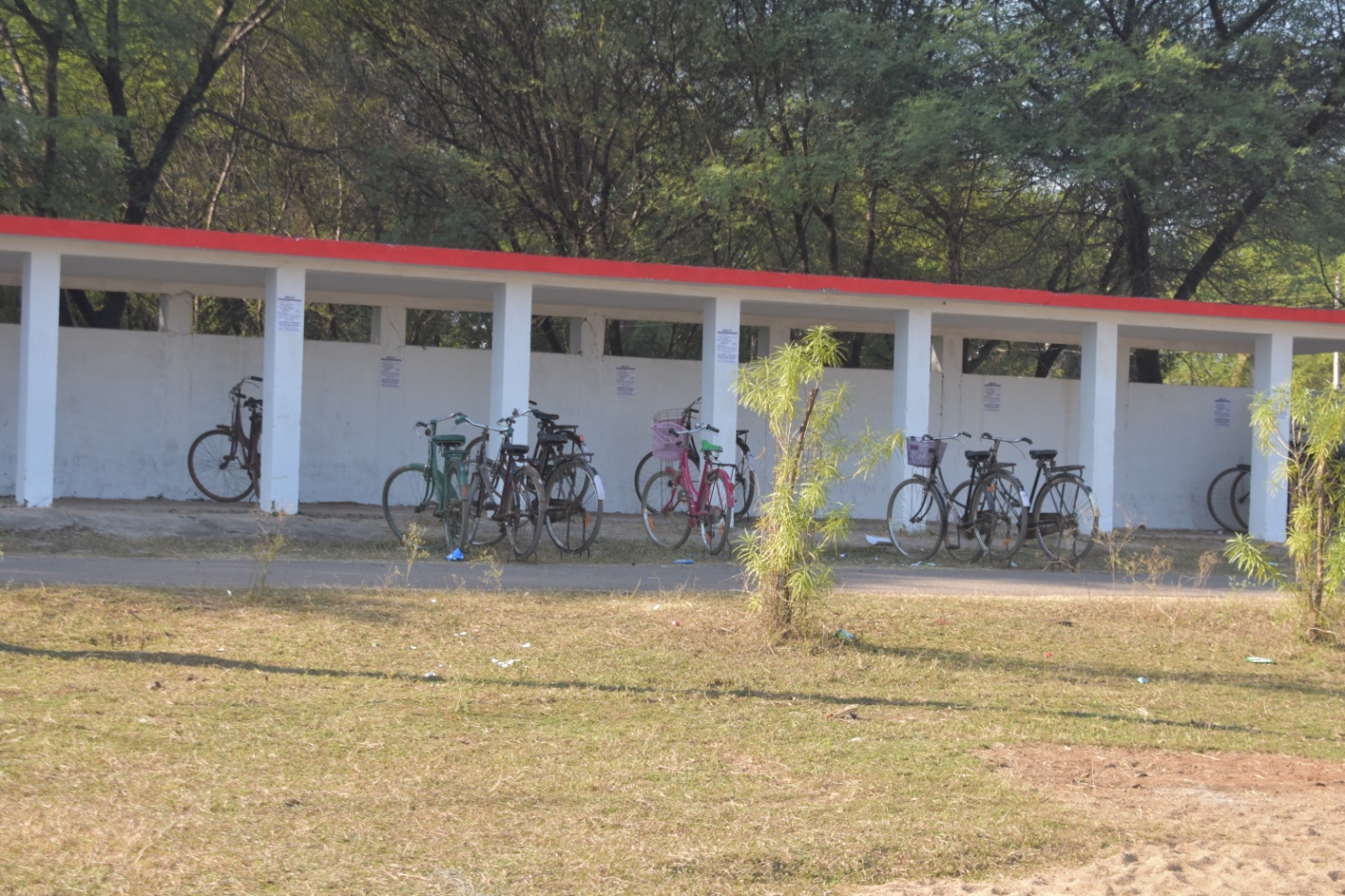 Pedestrian Friendly  pathways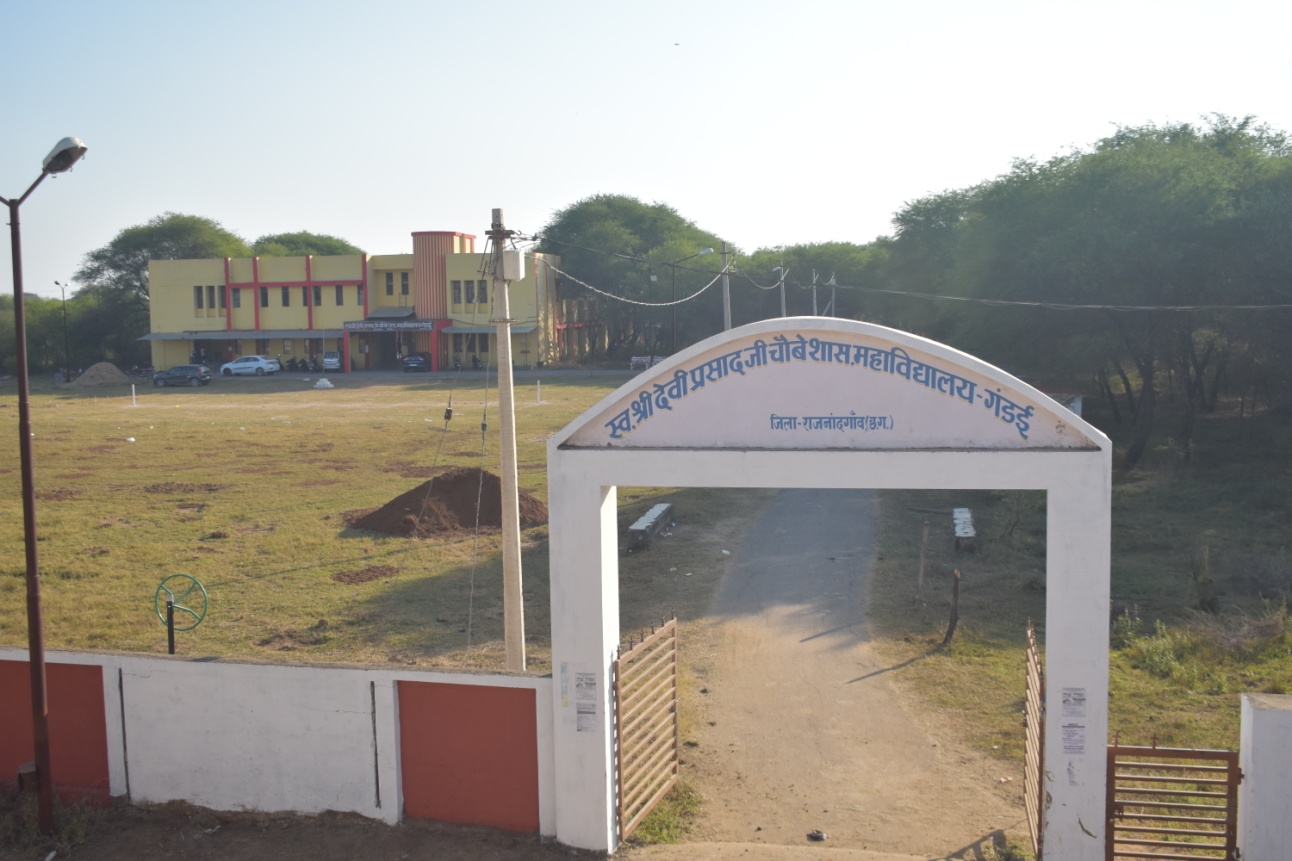 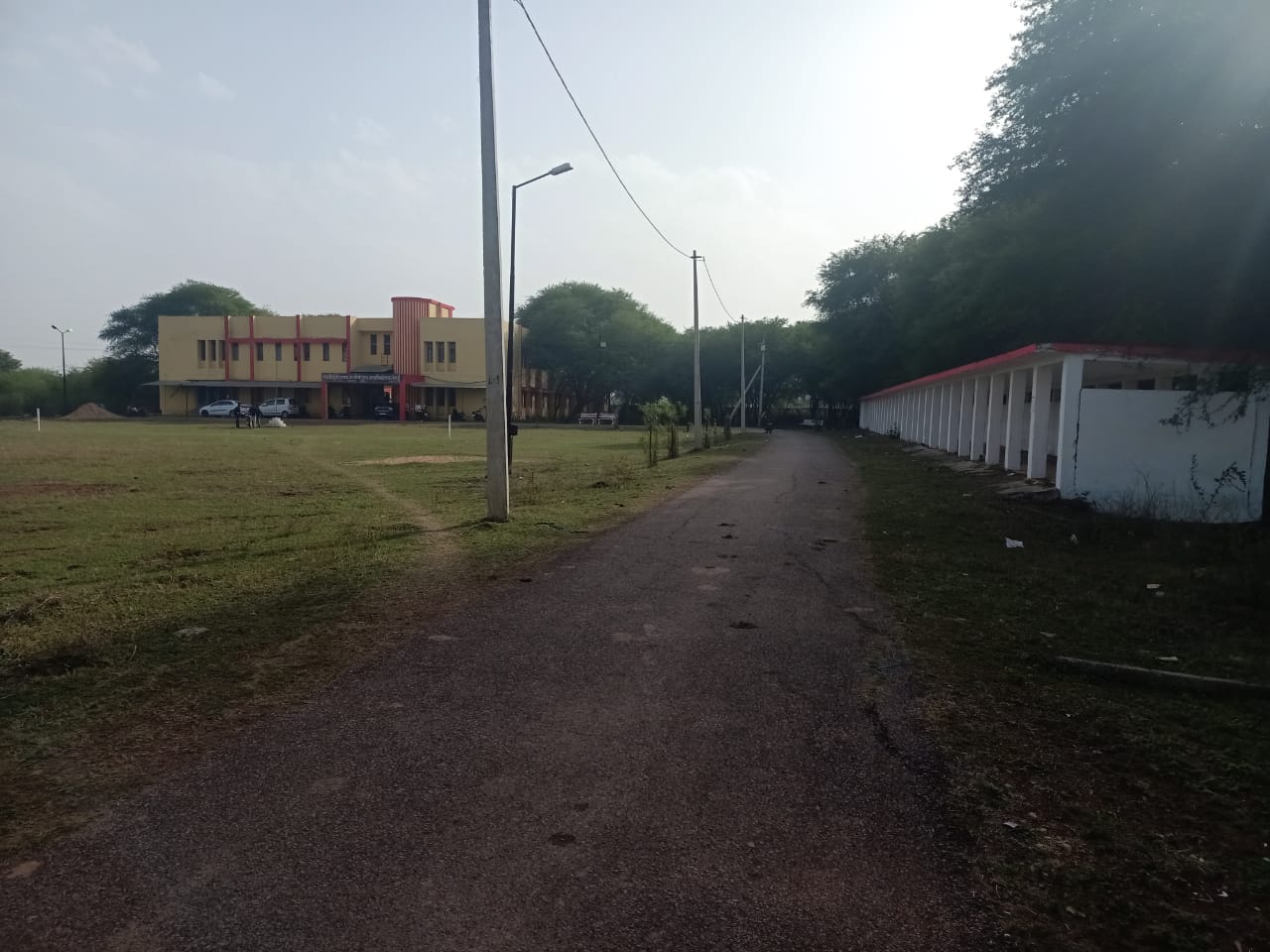    3. Landscaping with trees and plants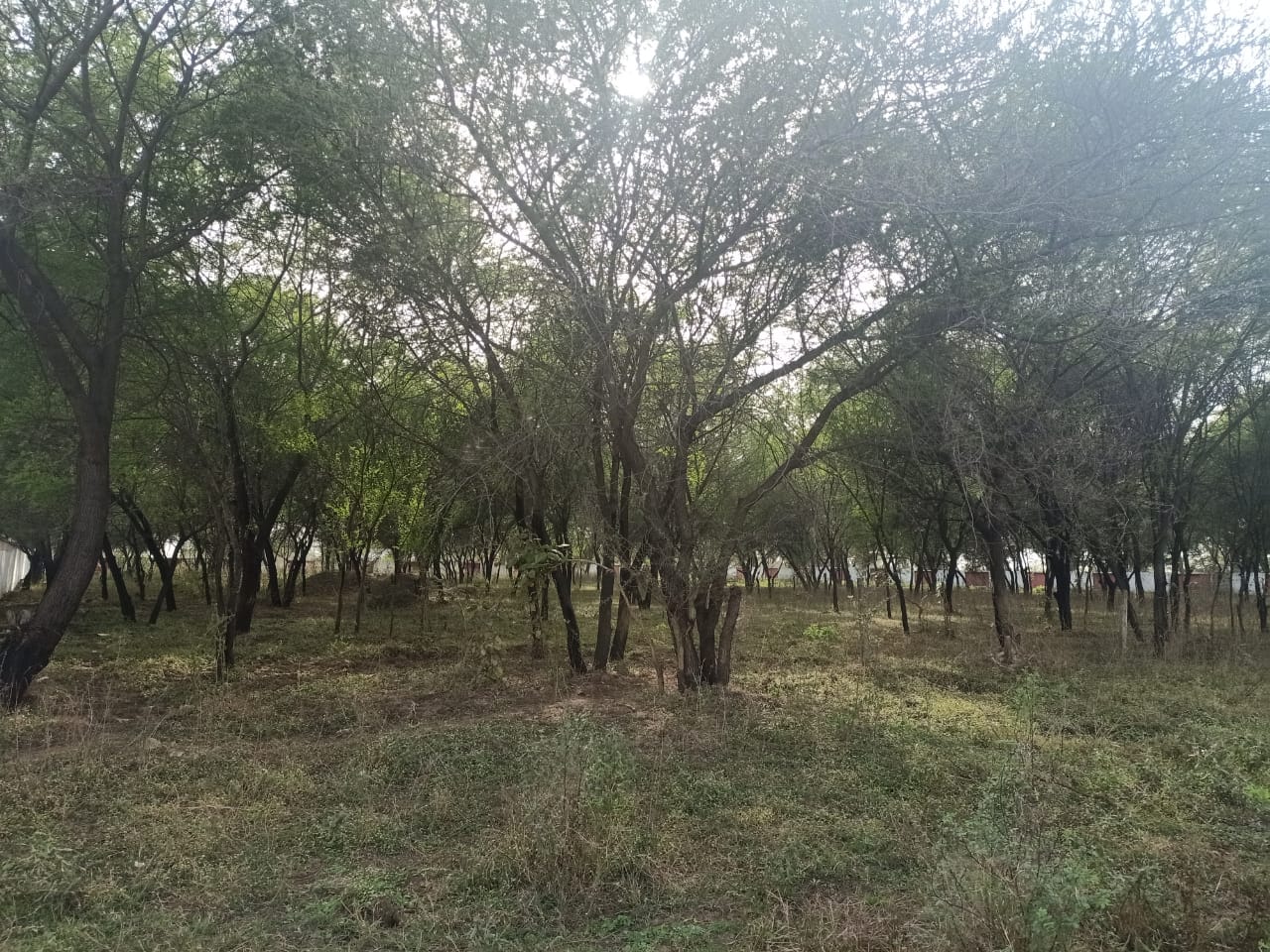 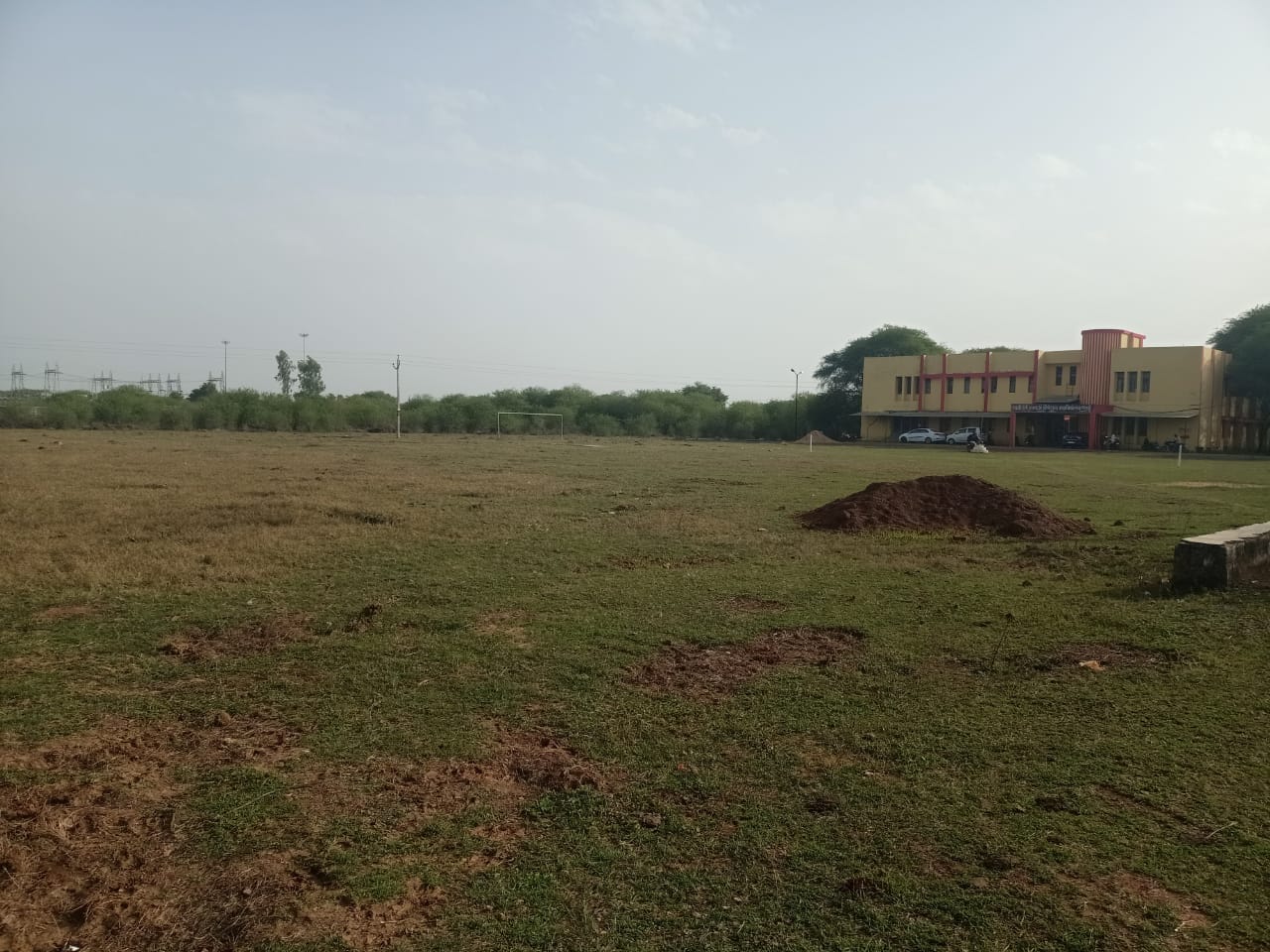 